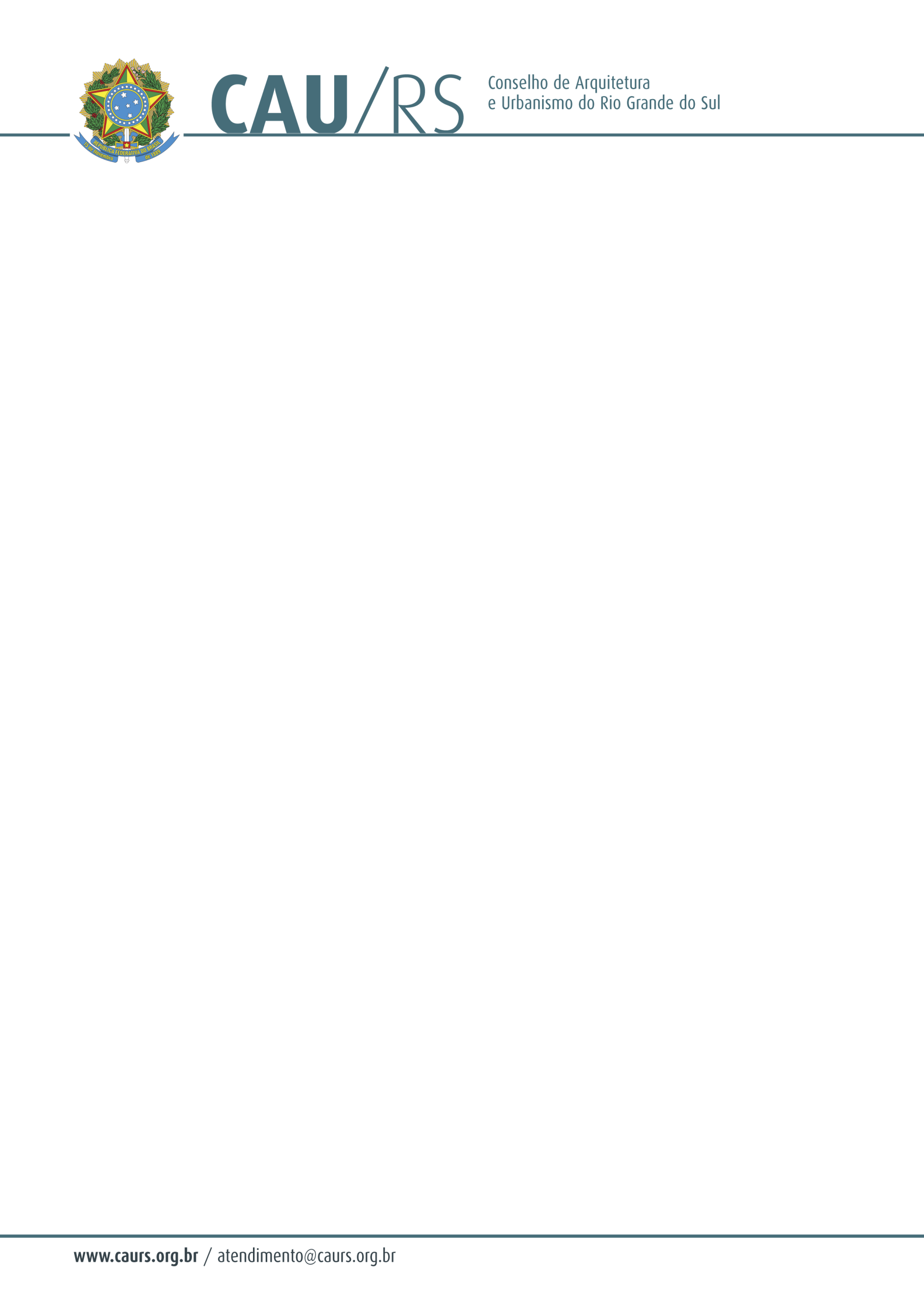 DELIBERAÇÃO DA COMISSÃO DE PLANEJAMENTO E FINANÇAS DO CAU/RS Nº 48/2013,DE 16 DE ABRIL DE 2013.Aprovou a aquisição de apoio para os pés para o CAU/RS.A Comissão de Planejamento e Finanças do Conselho de Arquitetura e Urbanismo do Rio Grande do Sul, no uso das suas atribuições legais, reuniu-se no dia 16 de abril de 2013, analisou e aprovou o processo administrativo nº 101/2013 que trata da aquisição de apoio para os pés para o CAU/RS, pelo menor valor apresentado.Fausto Henrique SteffenCoordenador da Comissão de Planejamento e Finanças